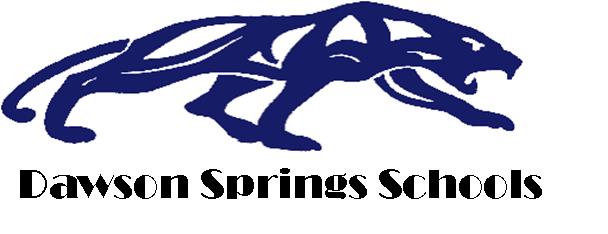 Business Agenda Business Agenda Business Agenda WHATWHOTIMEWelcome/IntroductionsMr. Lenny WhalenSuperintendent8:00amDistrict InformationGuest TeachersSecurity SystemSafe Schools LiveTipAssessments/CalendarHarassmentSuicide PreventionInfinite CampusTechnologyKent WorkmanDirector Pupil PersonnelLori WootonDirector Guidance Student InformationParent Guide/Student HandbookCode of Acceptable Student BehaviorRestraint and SeclusionLesley MillsAssistant PrincipalLegal RemindersFERPA/HIPAAJennifer WardPrincipal - ElementaryExceptional Students & 504Inclusion & 504Kristin AlexanderDirector District ProgramsStaff InformationProfessional DevelopmentHandbooks – District & SiteKevin StockmanPrincipal – Jr/Sr High Lunch 12:00pmProfessional Growth & Effectiveness SystemCertified Evaluation PlanJennifer WardPrincipal - Elementary1:00pmOpen Items/AdjournStaff3:20pmOpening School Staff MeetingsElementary – Friday, August 8 – 9:00am - Elementary Computer LabJr/Sr High School – Friday, August 8 – 9:00am -  Room H206Opening School Staff MeetingsElementary – Friday, August 8 – 9:00am - Elementary Computer LabJr/Sr High School – Friday, August 8 – 9:00am -  Room H206Opening School Staff MeetingsElementary – Friday, August 8 – 9:00am - Elementary Computer LabJr/Sr High School – Friday, August 8 – 9:00am -  Room H206